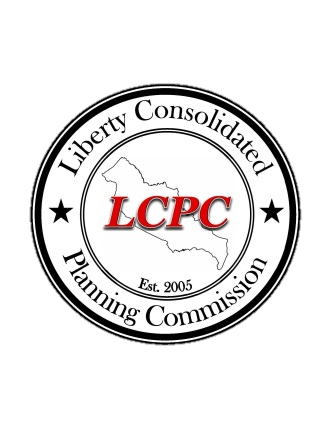                         Liberty Consolidated Planning Commission                   Agenda for JuLY 19, 2016 The meeting begins at 4:30 p.m. in the Historic Courthouse, 100 Main Street, Hinesville, Courtroom, 2nd floor.Call to Order----------------------------------------------Jack Shuman, Chair Approval of Minutes-------------------------------------Jack Shuman, Chair Final Agenda ---------------------------------------------Jeff Ricketson, SecretaryOLD BUSINESS (OPEN PUBLIC HEARING)       1.1 Rezoning Petition 2016-016-LC.  An application has been filed by Jerry C. Poppell, owner, to rezone 4.8 acres of land, more or less, from AR-1 (Agricultural Residential District) to B-2 (General Commercial District) for an outdoor retail market/flea market off of E. Oglethorpe Hwy, further described as LCTM-Parcels 101-053 and 101-049.				         NEW BUSINESSConsent Agenda Items (None)2.2	Ordinances and ResolutionsREZONING PETITIONS AND OTHER ZONING RELATED ITEMSLIBERTY COUNTY3.1 Rezoning Petition 2016-018-LC. An application by Soon Woodard, owner, to rezone 2.52 acres of land, more or less, from AR-1 (Agricultural Residential District) and A-1 (Agricultural District) to R-3 (Multi-Family Residential District). Property is located on Tibet Road and is further described as LCTM-Parcel 064C-007. 3.2 Special Exception Request 2016-020-LC. A request by Ace Coastal Builders Inc. (Ted Eby) to allow a self-defense pistol shooting range off of Limerick Road. Properties are further described as LCTM-Parcels 238A-097, 238A-098, 238A-099, and 238A-100WALTHOURVILLE3.3 Rezoning Petition 2016-019-W.  An application by Richard M. Roberts, owner, to rezone 1.00 acre of land, more or less, from AR-1 (Agricultural Residential District) to R-2A (Single-Family, Two-Family, and Mobile Home Residential District).  Property is located on Hillary Lane and is further described as LCTM-Parcel 051A-065.CLOSE PUBLIC HEARING SITE PLANS, PRELIMINARY PLATS & FINAL PLATS4.1 Preliminary Plat for Mehalko Road Subdivision.  Request by T.R. Long Engineering for preliminary plat approval for a subdivision consisting of 11 lots.5.0 	INFORMATIONAL ITEMS6.0	GENERAL PUBLIC COMMENTS7.0      OTHER COMMISSION BUSINESS7.1     Director’s Report 8.0     ADJOURN